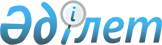 О классификации мотоблока (мотокультиватора) в соответствии с единой Товарной номенклатурой внешнеэкономической деятельности Евразийского экономического союзаРешение Коллегии Евразийской экономической комиссии от 12 февраля 2019 года № 25
      В соответствии с абзацем первым пункта 1 статьи 22 Таможенного кодекса Евразийского экономического союза Коллегия Евразийской экономической комиссии решила:    
      1. Мотоблок (мотокультиватор), представляющий собой устройство с возможностью крепления навесного и (или) прицепного оборудования, управляемое рядом идущим водителем при помощи рулевого устройства в виде двух рукояток, с одной ведущей осью, двигателем внутреннего сгорания, конструктивные особенности которого предусматривают возможность установки на ведущую ось рабочих органов (фрез) для обработки почвы или колес, имеющее тягово-сцепное устройство, и (или) приспособления для крепления навесного оборудования, и шкив или вал отбора мощности, в соответствии с Основными правилами интерпретации Товарной номенклатуры внешнеэкономической деятельности 1 и 6 классифицируется в субпозиции 8701 10 000 0 единой Товарной номенклатуры внешнеэкономической деятельности Евразийского экономического союза. 
      2. Настоящее Решение вступает в силу по истечении 30 календарных дней с даты его официального опубликования.  
					© 2012. РГП на ПХВ «Институт законодательства и правовой информации Республики Казахстан» Министерства юстиции Республики Казахстан
				
      Председатель Коллегии   
Евразийской экономической комиссии

Т. Саркисян   
